BommeldingsformulierEen bijdrage van: Anne-Cathérine Olbrechts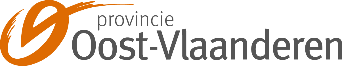 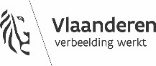 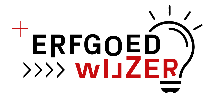 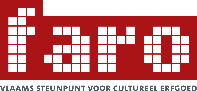 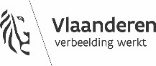 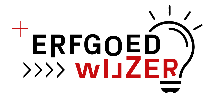 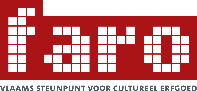 Update: augustus 2020Deze bijdrage is een onderdeel van FARO’s Erfgoedwijzer, een online platform boordevol praktijkkennis, kunde en inzichten over cultureel erfgoed. Tal van handige modules, praktische tools en tips bieden u informatie en inspiratie bij uw dagelijkse cultureel-erfgoedpraktijk. Meer info: www.erfgoedwijzer.be.V.U. Olga Van Oost, FARO. Vlaams steunpunt voor cultureel erfgoed vzw, Priemstraat 51, 1000 BrusselDatum:	Tijd:Letterlijke inhoud van het berichtLetterlijke inhoud van het berichtLetterlijke inhoud van het berichtLetterlijke inhoud van het berichtGegevens over de bomDoe navraag op vriendelijke toon, dring niet te veel aan!Gegevens over de bomDoe navraag op vriendelijke toon, dring niet te veel aan!Gegevens over de bomDoe navraag op vriendelijke toon, dring niet te veel aan!Gegevens over de bomDoe navraag op vriendelijke toon, dring niet te veel aan!Wanneer springt de bom?Heeft de bom een tijdmechanisme?Waar ligt de bom?Hoe ziet de bom eruit?Is de bom verstopt?Is het een brandbom?Is het een explosieve bom?Waarom doet u dit?Wie bent u?Van wie heeft u gehoord dat er een bom geplaatst is (indien uit tweede hand)?Wanneer springt de bom?Heeft de bom een tijdmechanisme?Waar ligt de bom?Hoe ziet de bom eruit?Is de bom verstopt?Is het een brandbom?Is het een explosieve bom?Waarom doet u dit?Wie bent u?Van wie heeft u gehoord dat er een bom geplaatst is (indien uit tweede hand)?Identificatie melderIdentificatie melderIdentificatie melderIdentificatie melderMan / vrouw / jong / oudSpraak: langzaam / normaal / snel / afgebeten / ernstig / lachend / hakkelend / lispelend / schor / heesAccent (wel of niet Nederlands)?Achtergrondgeluiden?Man / vrouw / jong / oudSpraak: langzaam / normaal / snel / afgebeten / ernstig / lachend / hakkelend / lispelend / schor / heesAccent (wel of niet Nederlands)?Achtergrondgeluiden?Man / vrouw / jong / oudSpraak: langzaam / normaal / snel / afgebeten / ernstig / lachend / hakkelend / lispelend / schor / heesAccent (wel of niet Nederlands)?Achtergrondgeluiden?Man / vrouw / jong / oudSpraak: langzaam / normaal / snel / afgebeten / ernstig / lachend / hakkelend / lispelend / schor / heesAccent (wel of niet Nederlands)?Achtergrondgeluiden?Overige bijzonderhedenOverige bijzonderhedenOverige bijzonderhedenOverige bijzonderheden